LANCEMENT DE L’ATELIER PEINTURE SUR VERRE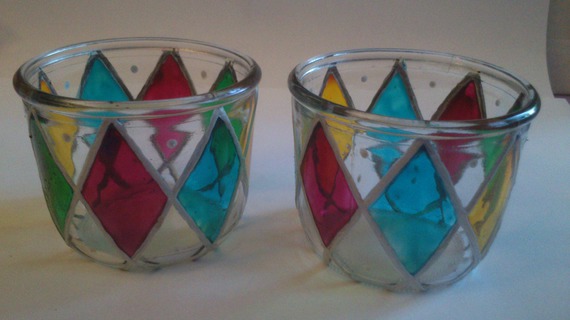 Le vendredi en semaine paire seulement,S1Inscriptions auprès de :Mmes Hoareau et Subra-GilletMaximum 15 élèves 